GODIŠNJI PLAN I PROGRAM RADA DJEČJEG VRTIĆA SARDELICEZA PEDAGOŠKU GODINU 2021./2022. 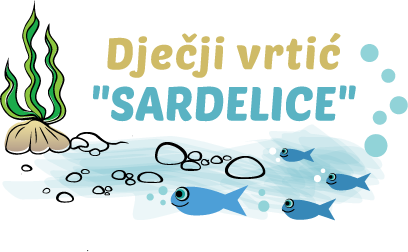 Stari Grad rujan,2021.god.JAVNA USTANOVA :   DJEČJI VRTIĆ SARDELICEADRESA :                      PAPE IVANA PAVLA II 3GRAD:                           STARI GRADŽUPANIJA :                    SPLITSKO – DALMATINSKA ŽUPANIJATELEFON :                    021/765-118TEL./FAKS. :                 021/717-088WEB:                             www.dvs.hrE –MAIL :                      djecji.vrtic.sardelice@st.t-com.hrOIB :                              8347426992OSNIVAČ :                    GRAD STARI GRADPODRUČNI ODJEL :      VRBANJ       RAVNATELJICA :           ANTONIA BUBALOGodišnji plan i program rada ustanove može se mijenjati tijekom godine, ovisno o značajnim promjenama u uvjetima ili organizaciji rada, te zbog uputa osnivača, a sve izmjene uskladit će se s odredbama dokumenata temeljem kojih je isti donesen.NAŠA VIZIJASukladno Nacionalnom kurikulumu za rani i predškolski odgoj i obrazovanje, usmjereni Dječji vrtić Sardelice (u daljnjem tekstu: Dječji vrtić) organizira i provodi programe njege, odgoja, naobrazbe, zdravstvene zaštite i prehrane za djecu od navršene prve godine života do polaska u osnovnu školu. Predškolski odgoj ostvaruje se u skladu s razvojnim osobinama i potrebama djece, te socijalnim, kulturnim, vjerskim i drugim potrebama obitelji na temelju Državnog pedagoškog standarda predškolskog odgoja i naobrazbe.  Polazišta smo  da je shvaćanje djeteta temelj za oblikovanje svih segmenata odgojno-obrazovnog procesa, a time i kvalitete njegova življenja, odgoja i učenja u vrtiću. Ustroj ustanove temelji se na vrijednostima slobode i poštovanja svakog pojedinca. Osobita se pozornost pridaje njegovanju partnerskog odnosa s roditeljima i društvenom zajednicom te otvorenosti za kontinuirano učenje i unaprijeđivanje prakse. „Svojim radom i prilagođavanjem potrebama obitelji stvarati ugodno i poticajno okruženje za življenje i učenje djece i odraslih te razvijati roditeljske kompetencije kako bi doprinijeli razvoju cijele društvene zajednice.“           Misija „Odgoj 	i 	obrazovanje 	utemeljen 	na 	individualnim 	djetetovim 	sposobnostima i humanističkom razvojnom pristupu poštujući djetetove različitosti kroz holistički pristup.“  Vrtić kao mjesto druženja, razvoja i rasta svakog pojedinca u poticajnom okruženju. To od nas traži kontinuirano stručno usavršavanje, istraživanje u praksi, promišljanje o njezinu unapređivanju te konkretnim aktivnostima i naporima na njezinu mijenjanju u vlastitim uvjetima.Sadržaj :ORGANIZACIJA RADAPedagoška godinaPodaci o broju djece, odgojiteljima i radnom vremenu po odgojnim skupinama u redovitim programima na početku pedagoške godine.Kraći programStručno – razvojna službaOstali radniciDjelatnici u pedagoškoj godini 2016./ 2017.MATERJALNI UVJETI RADA Plan nabave opreme, didaktike, sitnog inventara i potrošnog materijalaPlan tekućeg i investicijskog održavanjaIzvor sredstavaNJEGA I SKRB ZA TJELESNI RAST I ZDRAVLJE DJECEBitne zadaće u pedagoškoj godini 2016./2017.Zadovoljavanje specifičnih potreba prehranaImplementacija HACCAP sustavaSnimanje početnog stanja u skupinama i identifikacija sa posebnim potrebamaPrehrana djecePraćenje psihofizičkog razvoja djetetaPlan sanitarno – higijenskog održavanja vrtićaODGOJNO OBRAZOVNI RADBitni zadaci odgojno obrazovnog procesa blagdanima, proslavama, svečanostima, posjetima i izletima.Kraći programiNAOBRAZBA I USAVRŠAVANJE ODGOJNIH DJELATNIKAPlan i program stručnog usavršavanja za pedagošku godinu 2016./2017.Plan rada Odgojiteljskog vijećaSURADNJA S RODITELJIMASURADNJA S VANJSKIM USTANOVAMAGODIŠNJI PLAN I PROGRAM RADA PSIHOLOGAGODIŠNJI PLAN I PROGRAM RADA RAVNATELJA PLAN I PROGRAM RADA UPRAVNOG VIJEĆA SIGURNOSNO PREVENTIVNI PROGRAM.ORGANIZACIJA RADA Dječji vrtić Sardelice javna je ustanova koja obavlja djelatnost ranog i predškolskog odgoja i obrazovanja te njegu i skrb predškolskog djeteta.  Osnivač je Grad Stari Grad. Sjedište vrtića je u Starome Gradu, Pape Ivana Pavla II 3, 21460  Stari Grad. U svom sastavu vrtić ima i područni Vrtić Vrbanj. U okviru svoje djelatnosti Dječji vrtić organizira i provodi: Redovite programe njege, odgoja, naobrazbe, zdravstvene zaštite i prehrane djece predškolske dobi koji su prilagođeni razvojnim potrebama djece te njihovim  mogućnostima i sposobnostima od treće godine dana do polaska u osnovnu školu. Za djecu predškolske dobi od 1 do 7 godine života Obogaćene programe: Program predškole: za djecu u dobi pred polazak u školu 3. Druge kraće i rekreacijske programe tijekom godine Programi umjetničkog, kulturnog, i sportskog sadržaja - sudjelovanje u javnim nastupima Šetnje i druženja u prirodi, posjete raznim organizacijama i institucijama Obilježavanje važnih datuma, svečanosti Posjete i prisustvovanja kazališnim i kino predstavama Ustrojstvo rada u ljetnim mjesecima temeljem prijava roditelja-korisnika usluga (srpanjkolovoz 2022.) Program i rad vrtića provodi se u skladu s pedagoškim smjernicama. Posjeti i izleti organizirat će se sukladno aktualnim mjerama i uputama nadležnih tijela za suzbijanje epidemije COVID-19.  U okviru svoje djelatnosti Dječji vrtić organizira i provodi: Redovite programe njege, odgoja, naobrazbe, zdravstvene zaštite i prehrane djece predškolske dobi koji su prilagođeni razvojnim potrebama djece te njihovim  mogućnostima i sposobnostima od prve godine dana do polaska u osnovnu školu. Za djecu jasličke dobi od 1 do 3 godine života Za djecu vrtičke dobi od 3 do 7 godina životaObogaćene programe: -Program predškole: za djecu u dobi pred polazak u školu  Druge kraće i rekreacijske programe tijekom godine Programi umjetničkog, kulturnog, i sportskog sadržaja - sudjelovanje u javnim nastupima Šetnje i druženja u prirodi, posjete raznim organizacijama i institucijama Obilježavanje važnih datuma, svečanosti Posjete i prisustvovanja kazališnim i kino predstavama Ustrojstvo rada u ljetnim mjesecima temeljem prijava roditelja-korisnika usluga (srpanj,kolovoz 2022.) Program i rad vrtića provodi se u skladu s pedagoškim smjernicama. Posjeti i izleti organizirat će se sukladno aktualnim mjerama i uputama nadležnih tijela za suzbijanje epidemije COVID-19.  Pedagoška godinaPedagoška godina započinje 1. rujna 2021.god, te traje do 24. kolovoza 2022. god. Tijekom pedagoške godine odvijaju se aktivnosti prema planu i programu rada, te potrebama i trenutnim situacijama u ustanovi. Ustanova se prvenstveno brine za kvalitetan rad i sigurnost djece, što je osnovni zadatak tijekom pedagoške godine.  Zadnji tjedan u kolovozu od 25 do 31. kolovoza 2022.god.,  vrtić se zatvara radi čišćenja te tekućeg održavanja i pripreme za novu pedagošku godinu. Ljetna organizacija rada Dječjeg vrtića SardeliceU mjesecu svibnju sprovesti će se anketa o potrebi pohađanja vrtića tijekom ljeta. U anketi su točno navedeni podaci o programu koje će  dijete pohađati te koje potrebe treba, kako bi imali detaljan uvid u organizaciju rada tokom ljeta, te se na najkvalitetniji način pripremiti kako bi se zadovoljile sve potrebe naše djece i zaposlenih roditelja a naravno i djelatnici koji u tom periodu koriste zakonom propisane godišnje odmore.Ljetni period započinje 1 .srpnja 2022. god. I traje do 24. kolovoza 2022. god. Tijekom ljeta radi centralni vrtić, a područni vrtić u Vrbanju se zatvara. Djeca čiji su roditelji iskazali potrebu za ljetnim pohađanjem vrtića, te su ispunili anketu sa odabranim programom, pohađaju centralni vrtić.Podaci o broju djece, odgajateljima i radnom vremenu po odgojnim skupinama u redovitim programima na početku pedagoške godineU ovoj pedagoškoj godini prilikom upisa za dvoje dijece roditelji su dostavili dokumentaciju nadležnog centra, prema kojem je evidentirana posebna potreba. Za djecu će uz preporuku centra biti izrađen indiviualni plan rada. Djeca su integrirana u redovite skupine. Odgajatelji će se dodatno uputiti u edukaciju potrebnu za realizaciju dodatnih aktivnosti sa djecom koja izkazuju posebnu potrebu. Temeljni cilj je svoj djeci ružiti jednake mogučnosti za njihov pravilan rast i razvoj.Odgajatelji su obavezni u neposrednom pedagoškom radu s djecom provesti 27.5 radnih sati, a ostale poslove u sklopu satnice do punog radnog vremena. Ostali poslovi odgajatelja obuhvaćaju planiranje, programiranje, vrednovanje rada, pripremu i osmišljavanje prostora, suradnju i druženje sa roditeljima, stručni rad sa roditeljima i kolegicama, te stručno usavršavanje. Ravnateljica je ujedno i odgajatelj koji radi u odgojnim skupinama, prema potrebi. Na inicijativu roditelja radno vrijeme u Po Vrbanj se je uskladilo sa potrebama roditelja, pa se je sukladno provedenoj anketi promijenilo kako bi se uskladilo sa radnim vremenom kako odgajatelja tako i roditelja.Kraći programi Dječjeg vrtića SardeliceVrtić nudi program igraonice verificiran od strane MZOS, za djecu koja nisu obuhvaćena redovitim programom, dva puta tjedno po dva sata. Voditeljica igraonice je odgojiteljica. U ovoj pedagoškoj godini ,prilikom upisa u redovite programe vrtića nije bilo zainteresiranih za program igraonice.  Sva djeca koja su prijavljena upisana su u redovite programe, ukoliko bude potrebe vrlo rado ćemo realizirati program igraonice.U našem Vrtiću se provodi i Program Engleski jezik, zbog situacije izazvane pandemijom iznimno će se održavati u gradskoj knjižnici kako bi se smanjio ulazak osoba u prostorije vrtića. Programe održavaju stručne osobe, a program se realizira u popodnevnim satima nakon redovitih programa vrtića. Program financiraju roditelji za djecu koja se dobrovoljno jave u program. Vrtić iz vlastitih sredstava plača troškove energije, čišćenja, potrošnog i higijenskog materijala. Iznimno zbog promjene prostora navedene troškove snosit će Grad. Stručno razvojna službaOd stručne službe u našem Vrtiću zaposlena je  psihologica na pola radnog vremena. Zdravstvena voditeljica je volonterka koja se rado odazove po pozivu te sastavlja jelovnik za djecu na mjesečnoj bazi. Moram izraziti nezadovoljstvo jer se po raspisanim natječajima za bilo kakav profil stručnog suradnika nitko ne javlja, slična situacija je i sa odgojiteljima.Te upućujem Osnivaču molbu za ciljano stipendiranje iz sredstava Grada a u cilju popunjavanja potrebitih radnih mjesta.Ostali djelatnici Dječjeg vrtića SardeliceRadno vrijeme djelatnika, koji nisu u neposrednom radu sa djecom je 40 sati tjedno ,a voditeljici računovodstva  satnica je 20 sati tjedno, jer je zaposlena na pola radnog vremena u Vrtiću. Svoj posao obavljaju savjesno, prema radnim zaduženjima te prema opisu posla.Prema članku 29. Državnog pedagoškog standarda odgojitelji su obvezni u neposrednom odgojno-obrazovnom radu s djetetom i skupinom djece provesti 27,5 radnih sati tjedno, a ostale poslove u sklopu satnice do punoga radnog vremena. Ostali poslovi odgojitelja obuhvaćaju planiranje, programiranje i vrednovanje rada, pripremu prostora i poticaja, suradnju i savjetodavni rad s roditeljima i ostalima te poslove stručnog usavršavanja. Prema članku 32. Državnog pedagoškog standarda stručni suradnici obvezni su u neposrednome pedagoškom radu s djecom, odgojiteljima i roditeljima provoditi 25 radnih sati tjedno, a ostale poslove u sklopu satnice do punoga radnog vremena.  Tabela 7 : Tjedna satnica odgojitelja  Rad je organiziran kroz petodnevni radni tjedan, a zaposleni imaju 40 - satno radno vrijeme. Djelatnici u pedagoškoj godini 2016./ 2017. 2 . MATERIJALNI UVJETI RADARazina kvalitete materijalnog  uvjeta rada, vrlo je bitan faktor  kvalitete ustanove, te smo obavezni o tome voditi vrlo veliku brigu. Vrtić je u suradnji sa Osnivačem poduzeo sve aktivnosti kako bi se pravovremeno javljali na natječaje koji su raspisani a pridonose boljitku i kvaliteti ustanove kako materijalno uređenjem tako i ulaganjem u programe te bolju dostupnost kao i edukaciju zaposlenika. Zgrada centralnog vrtića je gotovo u potpunosti renovirana te je za dalje u planu saniranje i rekonstrukcija zidina oko zgrade te uređenje dvorišta. Trenutno je u tijeku rekonstrukcija kuhinje te otvaranja izlaza u dvorište kako bi manipuliranje hranom bilo što jednostavnije i higijenski ispravnije . Područni vrtić Vrbanj je u potpunosti renoviran, te su potrebna manja ulaganja vezana za tekuće održavanje Vrtića.Plan nabave koji se navodi u daljnjem tekstu podložan je promjenama tijekom pedagoške godine zavisno o potrebama i interesima svih sudionika odgojno –obrazovnog procesa.2.1. Plan nabave dugotrajne imovine - nadopuna opreme po sobama dnevnog boravka u skladu sa potrebama djece i odgajatelja- laptop te pripadajući printer za PO Vrbanj- klima uređaj – zamjena za dotrajale uređaje2.2. Plan nabave opreme, didaktike, sitnog inventara i potrošnog materijala- likovni i didaktički materijal- uredski materijal- stručna literatura- silikonski pištolji, pripadajući štapići- platno za projektor- didaktički materijal prema interesima djece- igračke za dvorište - materijali i sredstva za čišćenje- radna obuća i odjeća prema potrebama djelatnica.2.3. Plan tekućeg i investicijskog održavanja- ispitivanje svih vatrogasnih aparata- održavanje kuhinjske opreme- održavanje klima uređaja te peči za grijanje- održavanje mašine za rublje- održavanje audio opreme i tehnike- održavanje opreme u dvorištu- održavanje prostorija  2.4. Načini financiranjaZa realiziranje opsega djelatnosti Dječjeg vrtića Sardelice, financijska sredstva se osiguravaju iz : Proračuna Grada Staroga GradaProračuna RH – sufinanciranje predškolske djeceProračuna Splitsko – Dalmatinske ŽupanijeUplate roditeljaDonacijeIz proračuna Grada Staroga Grada u potpunosti se financiraju izdatci za zaposlenike Vrtića. Te za tekuće i investicijsko održavanje u iznosu od 30.000 kn godišnje. Iz vlastitih prihoda financiraju se izdatci za prehranu djece, ostali materijalni troškovi, investicijsko održavanje, osiguranje djece i zgrade, zaštita na radu, zaštita od požara, deratizacija i dezinfekcija, provođenje HACAP sustava, sistematski i sanitarni pregledi. Iz donacija se financira projekt Marenda, te tekuće i investicijsko održavanje.CIJENA PROGRAMAU tablici je navedena cijena koju plaćaju roditelji polaznika. Navedena cijena se i smanjuje u zavisnosti od polaznosti korisnika. Odluko o cijeni donijelo je Gradsko vijeće Grada Starog Grada.Ekonomska cijena vrtića je 1200,00 kn za 5,30 satni program a 1800,00 kn za dulji program. Razliku u cijeni financijski snosi Grad Stari GradNJEGA I SKRB ZA TJELESNI RAST I ZDRAVLJE DJECE3.1 BITNE ZADAĆE U PEDAGOŠKOJ GODINI 2021./2022. 3.1.1. Zadovoljavanje specifičnih prehrambenih potreba3.1.2. Implementacija HACCAP sustava3.2. Snimanje početnog stanja u skupinama i identifikacija djece sa posebnim potrebama     Prilikom upisa djece u Vrtić , dobivaju se prve informacije o djetetu, roditelj ispunjava potrebne Upisne listove u kojima stoje sva pitanja vezana za dijete a iznimno bitna za odgajatelja u odgojnoj skupini.  Obavljaju se i razgovori o specifičnostima djece ,te dali imaju neke posebne navike, reakcije ili potrebe. Kontinuirano se promatra djecu i surađuje sa roditeljima, u otkrivanju mogućih poteškoća. Suradnja je vrlo važna i bitna u svim segmentima vrtićkog života, te je treba svakodnevno njegovati.U ovom području posebnu ulogu ima naša stručna služba, koja stoji na raspolaganju svima uključenim u život i rad ustanove.Snimanje početnog stanja u skupinamaIdentifikacija djece s posebnim potrebama3.3. PREHRANA DJECE Hraniti se zdravo i učiti o zdravoj hrani svakako je vrlo važno već u ranoj dobi . Jelovnik se sastavlja na tjednoj bazi, a izrađuje ga medicinska sestra – volonterka, u suradnji sa voditeljicom kuhinje i ravnateljicom. Bazira se na raznovrsnosti prehrane i bogatstvu namirnica iz našeg podneblja. Tjedni jelovnici i normativi ,objavljuju se na oglasnoj ploči kako bi roditelji imali detaljan uvid. PLAN OBROKA I DNEVNI RITAM PREHRANEDoručak se poslužuje u svim sobama dnevnog boravka, a ručak se poslužuje u jednoj sodi dnevnog boravka. Voće i užina poslužuju se prema trenutnom rasporedu odgojnih skupina, pa tko to može biti u sobi dnevnog boravka, dvorištu, prirodi, plaži… Važno je da se poštuje predviđeni raspored plana obroka te uvažavaju individualne potrebe kako pojedine djece tako i odgojne skupine.3.4. PRAČENJE PSIHOFIZIČKOG RAZVOJA DJETETA3.5. PLAN SANITARNO – HIGIJENSKOG ODRŽAVANJA VRTIĆAPratiti će se zdravstveno stanje djece, s naglaskom na prevenciju zaraznih bolesti, nepravilnog razvoja sustava za kretanje i prevenciju pretilosti, te antropometrijska mjerenja djece. Pratit ćemo i provoditi protuepidemijske mjere protiv bolesti Covid-19 u skladu s aktualnim uputama i preporukama nadlženih tijela (pravilno nošenje zaštitnih maski, mjerenje temperature pri ulasku u vrtić, održavanje fizičke distance, nemiješanje skupina, pravilno pranje i dezinfekcija ruku, dezinfekcija obuće - dezbarijere, nošenje radne odjeće i obuće, dezinfekcija površina i igračaka, edukacija djece i zaposlenika).ODGOJNO OBRAZOVNI RADOsnovni ciljevi rada su stvaranje poticajnog materijalnog okruženja i uvažavanje prostora kao „trećeg“ odgojitelja poticanje odgojitelja na promatranje, praćenje i vrednovanje aktivnosti djece praćenje djece putem listi praćenja poticanje projektnog planiranja poticanje razvoja ekološke svijesti kod djece program odgoja i obrazovanja za ljudska prava uključivanje djece u zbivanja društvene sredine inkluzija djece s posebnim potrebama Takvom organizacijom rada nastojati ćemo ostvariti povoljne uvjete za zadovoljavanje raznovrsnih potreba djeteta: potrebe za sigurnošću, nježnošću i ljubavlju svih osoba koje ga okružuju zadovoljavanje osnovnih potreba i čuvanje djetetova zdravlja i života zadovoljavanje potreba za raznolikom stimulacijom koju omogućuje poticajima bogata okolina  Stvaranje uvjeta za potpun i skladan razvoj djeteta, njegove osobnosti i samopouzdanja, doprinos kvaliteti njegovog odrastanja i kvaliteti njegovog života u društvu i obitelji i pri tome treba osigurati jednake mogućnosti za svu djecu.Bitni zadaci odgojno obrazovnog procesaBitni zadaci odgojno – obrazovnog rada proizlaze iz evaluacije rada  prethodne pedagoške godine.Prioritetna područja unaprjeđivanja u ovoj pedagoškoj godini su:Organizacijsko vođenje ustanoveKultura ustanove, kultura dijaloga djelatnika.Kurikulum i odgojno – obrazovni proces.Kvalitetna suradnja na relaciji roditelj – vrtićUnaprjeđenje i oblikovanje poticajnog prostora skupina u kojima djeca borave, u svrhu igranja i učenja. Primjena suvremenih procesa učenja djece, poticanje suradnje, timskog rada i kvalitete interakcije na svim razinama.Vanjski prostor u funkciji integriranog učenja, poticanja razvoja motoričkih vještina i zdravog načina života.Praćenje, dokumentiranje i individualno planiranje kao bitan segment rada odgajateljaRad sa djecom u godini prije polaska u školuOpis projektnog radaRad na projektu je jedan od oblika integriranog kurikuluma. Tijek rada na projektu nije moguće unaprijed planirati, nije ga moguće ranije strukturirati, nije unaprijed određena duljina trajanja niti se zna u kojem će se smjeru razvijati. Osnovni je kriterij odabira smjera razvoja projekata interes djece. Jedino što je unaprijed poznato je da će projekt sadržavati istraživanje, izražavanje, raspravu, i to kroz uporabu raznih simboličkih jezika. S obzirom da je interes djece nemoguće planirati unaprijed, tj, za tekuću pedagošku godinu, navedeni su projekti koje ćemo provoditi. Rad na projektu je kontinuiran i konstruktivan te uključuje sve sudionike odgojno obrazovnog procesa. Kraći programiNAOBRAZBA I USAVRŠAVANJE ODGOJNIH DJELATNIKAPlan i program stručnog usavršavanja za djelatnike u pedagoškoj godini za 2021./2022. god.U ovoj pedagoškoj godini naš Vrtić slavi 100 godina od svog osnivanja. O važnosti značenja vrtića za stanovnike Grada nije potrebno posebno isticati jer se već njegovom starinom vidi suvremenost ljudi te želja za boljitkom i napredovanjem. Svima njima u čast naša je dužnost na najbolji moguči naćin uveličati proslavu te organizirati skup. Dakle radi se o zaista iznimnom događaju kako na znanstvenom tako i na praktičnom području. U aktivnost organizacije i sudjelovanja na skupu uključeni su svi djelatnici, roditelji te šira javnost grada.Svi stručni djelatnici Dječjeg vrtića Sardelice, obavezni su se stručno usavršavati i o tome voditi predviđenu dokumentaciju, na odgajateljskim vijećima izmjenjuju se informacije, te učimo jedni od drugih. Nastojimo pohađati sve seminare koje oglasi AZOO, te organizirati seminare i radionice sa stručnjacima raznih profila a sve u skladu sa našim mogućnostima. U sklopu projekta EU svi stručni djelatnici vrtića pohađali su edukacije korak po korak. Naša ustanova provodi i proces samovrednovanja, što je iznimno važno za kvalitetan osobni rad i rad ustanove u cjelini.Ciljevi, sadržaj i  oblici stručnog usavršavanja usmjereni su na proširivanje, razmjenu i stjecanje novih znanja, iskustva i vještina te usavršavanje kompetencija djelatnika u cilju što kvalitetnijeg odgojno – obrazovnog rada  i zadovoljavanja potreba djece.Plan rada odgojiteljskog vijeća Odgajateljska vijeća sazivaju se u pravilu jedanput mjesečno i po potrebi. Vijeća su obavezna za sve odgajatelje i čine sastavni dio njihova posla. Zajednička suradnja i uvažavanje svih odgajatelja, poštivanje njihovih interesa, želja i mogućnosti. Na odgajateljskom vijeću razgovaramo, dajemo smjernice o radu, pripremano se razne događaje i planiramo zajedničke aktivnosti. Odgajateljsko vijeće predlaže smjernice o stručnom radu vrtića , daje prijedlog na upravno vijeće te se zalaže za što kvalitetnije uvijete rada sa djecom. SURADNJA S RODITELJIMAPotrebno je prilagoditi način rada roditeljima te koristiti svu dostupnu tehniku zbog sve manjeg fizičkog kontakta koji je sastavni dio odgojnih postupaka a zbog sprječavanja širenja virusa Covid- 19Bitni zadaci suradnje sa roditeljima su :Podrška obitelji u području kvalitetne afirmativne roditeljske uloge.Razvijanje partnerskih odnosa odgajatelja i roditelja Individualnim razgovorima doći do informacija koje zanimaju roditelje , tako i odgajateljeRoditeljski sastanci u skupinama ( ukoliko to epidemiološki uvjeti dozvole)Uključivanje roditelja u neposredan odgojno – obrazovni rad ( ukoliko to epidemiološki uvjeti dozvole )Zajedničke radionice, druženja, priredbe.Nabavka neoblikovanog materijala iz prirodePomoć pri uređenjima zgrade i okoliša.Ciljevi i zadaci u  suradnje s roditeljima su težnje u osnaživanju naše ustanove u pružanju što kvalitetnije podrške roditeljima u interesu djece koja se ostvaruju kroz uključivanje roditelja u odgojno – obrazovni proces.Ciljevi radionica :Glavni cilj je stvoriti poticajno i osnažujuče okruženje u kojemu roditelji s odgajateljima i drugim roditeljima razmjenjuju ideje o načinima na koji žive svoje roditeljstvo, i o načinima na koje se odnose prema svojem djetetu. Bolje upoznaju sebe kao roditelje, te doznaju i za druge moguće načine odnošenja prema djeci.Način realizacije :Radionice su u trajanju od dva sata, a teme radionica su :Dani kruhaDječji tjedanBožićne radioniceZajedničke radionice za izradu kostima za maškareUskrsne radionicaZavršna svečanostRealizacija radionica dogovara se na odgajateljskim vijećima. Druženjem se postaje sigurniji, samopouzdaniji i zadovoljniji. Razgovorom se izmjenjuju iskustva o rješavanju problema s djetetom. U dosadašnjem radu primijetili smo veliku korist ovakvog načina rada, naime svaki se roditelj pronalazi u pojedinom području rada što mu stvara veliko zadovoljstvo i osjećaj pripadanja zajednici. Odaziv je svakom radionicom sve veći, te se pripremaju skupljajući i nabavljajući potreban materijal. Naravno s obzirom na edidemiološke okolnosti potrebno je prilagoditi način rada te prvenstveno voditi računa o sigurnosti svih sudionikaSURADNJA S VANJSKIM USTANOVAMASurađuje se, i nadamo se i daljnjoj dobroj suradnji na dobrobit djece i cijele naše zajednice sa :Grad Stari GradMZOSUred Državne uprave- ispostava Hvar Županija Splitsko - DalmatinskaAZOODom Zdravlja, stomatološka anbulantaNastavni zavod za javno zdravstvoPolicijska postaja HvarVatrogasno društvo Stari GradGradska knjižnicaTZ Stari GradŽupni uredŠkola ( osnovna i srednja)Dnevni boravak za starije osobeCrveni KrižVrtići Otoka HvaraMuzejKazalište Stari GradUljaraPučko otvoreno učilište “ Korak po korak“Po potrebi projekta koji se provodi, te aktivnostima surađuje se i traži pomoć od svih pojedinaca koji bi se mogli uključiti te time dovesti do rezultata  i obogaćivanja rada.Aktivnosti u našem Vrtiću baziraju se na projektnom radu, te kao takve zavise od trenutne situacije i plana istraživanja probleme koji nas može odvesti u neočekivane smjerove, pa je stoga nužno uključivanje što više ljudi koji bi svojim znanjem i iskustvom mogli pomoči u realizaciji. Vrijeme trajanja pojedinog projekta iz tog razloga nema svoje ograničenje i pruža nebrojene mogućnosti kontakta i komunikacije.    GODIŠNJI PLAN  I  PROGRAM RADA STRUČNIH SURADNIKAGODIŠNJI PLAN I PROGRAM RADA PSIHOLOGARadno vrijeme stručnog suradnika psihologa strukturirano je na 20 sati tjedno te uključuje rad u matičnom objektu u Starom Gradu i područnom objektu Vrbanj. Drugu polovinu radnog vremena psihologinja je zaposlena u Dječjem vrtiću Jelsa na poslovima stručnog suradnika psihologa.ZADAĆE I DJELATNOSTI PSIHOLOGA U DJEČJEM VRTIĆU SARDELICE:Pripremanje, planiranje i programiranje rada:Aktivnosti:izrada godišnjeg plana i programa rada stručnog suradnika psihologa,sudjelovanje u izradi kurikuluma te godišnjeg plana i programa rada ustanove,sudjelovanje u izradi planova pedagoške opservacije za djecu s teškoćama u razvoju.izrada individualiziranih planova za djecu s posebnim potrebama,vođenje dnevnika rada, individualnih dosjea djece s opisom rada, evidencije suradnje s roditeljima i odgajateljima (grupno i individualno),priprema i prilagodba materijala za rad,nabava psihodijagnostičkih sredstava,provođenje postupka samovrednovanja ustanovesudjelovanje u izradi Razvojnog plana ustanoveizrada godišnjeg izvješća o radu stručnog suradnika psihologaVrijeme realizacije:	- kontinuirano tijekom godine, intenzivnije na početku i na kraju pedagoške godineNačin valorizacije:	- godišnje izvješće o radu psihologa	- izvješće o provedbi postupka samovrednovanja ustanove za pedagošku godinu 2021./2022.	- Razvojni plan ustanove	- Godišnji plan i program rada ustanoveU radu s djecom:Aktivnosti:otkrivanje i procjena individualnih razvojnih potreba djeteta kod upisa u vrtić, u razdoblju prilagodbe, u godini prije polaska u školu (s naglaskom na djecu s posebnim potrebama te djecu kojima je odgođen upis u školu ili postoji zahtjev za prijevremenim upisom),procjena razvojnog statusa djeteta (opažanjem i praćenjem djeteta u odgojnoj skupini primjenom psihodijagnostičkih tehnika i postupaka),identifikacija djece s posebnim potrebama (djece s teškoćama i darovite djece), sudjelovanje u izradi individualiziranog odgojno-obrazovnog programa rada za pojedinu djecu,obrada i analiza prikupljenih podataka i rezultata iz neposrednog praćenja pojedinih aspekata razvoja djece (razvojne liste, protokoli za praćenje prilagodbe, razvojni testovi),individualni i grupni tematski rad s djecom,planiranje i provođenje intervencija u kriznim situacijama i pomoć djeci u   prevladavanju stresnih situacija (tugovanje, bolest, razvod roditelja i sl.),praćenje napredovanja pojedinog djetetatematske radionice za djecu u dogovoru i suradnji s odgojiteljimaStrategije:	- psihodijagnostičke tehnike i postupci	- podaci iz upitnika i razvojnih lista koje ispunjavaju odgojitelji i roditelji	- podaci od odgojitelja i roditelja	- podaci prikupljeni tijekom opservacije djece u skupiniVrijeme realizacije:	- svakodnevno tijekom pedagoške godine	- po potrebiNačin valorizacije:	- analiza podataka dobivenih psihologijskim testiranjem- analiza anamnestičkih podataka	- analiza razvojnih lista	- razmjena informacija o djeci uključenoj u tretmaneU radu s obitelji:Aktivnosti:sudjelovanje u realizaciji upisa nove djece u jaslične i vrtićne programe za sljedeću pedagošku godinu (zaprimanje molbi, provjera dokumentacije, davanje informacija roditeljima, i sl.), sudjelovanje u roditeljskim sastancima za novoupisanu djecuprovođenje inicijalnih razgovora sa roditeljima,izrada instrumenata za evaluaciju suradnje roditelja i dječjeg vrtićarazmjena informacija o djetetu, savjetodavni rad s roditeljima u rješavanju specifičnih teškoća vezanih za razvoj djeteta, prevladavanje kriza i usklađivanje odgojno-obrazovnih djelovanja  s ciljem poticanja razvoja djeteta te razvoja pozitivnih roditeljskih vještina,informiranje roditelja o rezultatima praćenja i psihologijske procjene djeteta te upućivanje na daljnje procjene sustručnjaka,timski sastanci s roditeljima djece s teškoćama vezano za praćenje razvoja i planiranje daljnjeg rada,izrada edukativnih i informativnih materijala i letaka za roditeljeedukacija iz djelokruga razvojne psihologije i srodnih područja kroz grupni rad s roditeljima (predavanja i radionice) u dogovoru s odgajateljima prema potrebama pojedinih odgojnih skupina. Strategije:	- informiranja	- savjetovanja	- predavanja, radionice, sastanci	- pismene i usmene upute za rad kod kućeVrijeme realizacije:	- tijekom godine	- po potrebiNačin valorizacije:	- informiranost roditelja o stupnju djetetova razvoja- uključenost i sudjelovanje roditelja u organiziranim sastancima/ radionicama- analiza anketa o zadovoljstvu roditelja pojedinim aspektima suradnje i rada vrtićaU radu s odgajateljima:Aktivnosti:razmjena relevantnih informacija o djeci, posebno vezano uz praćenje i poticanje njihova razvoja te prepoznavanje i zadovoljavanje potreba sve djece,suradnja pri identifikaciji djece s posebnim potrebama (djece s teškoćama i darovite djece),suradnja u izradi individualiziranog plana rada za djecu s posebnim potrebama, te praćenju njihova napretka,timski sastanci vezani za planiranje suradnje s roditeljima te zajednički timski sastanci s roditeljimapodrška razvoju odgajateljskih kompetencija i stručnom usavršavanju kroz grupni rad (predavanja i radionice), prema planu ustanove i potrebamapodrška u širenju znanja i mijenjanju stavova u smjeru suvremenih spoznaja (stručno usavršavanje, predavanja, radionice, diskusije, konzultacije, izrada brošura i pisanog materijala)podrška jačanju kompetencija odgojitelja za refleksiju, samorefleksiju, vrednovanje i samovrednovanje promoviranje kvalitetnih modela interakcije i komunikacije između svih sudionika odgojno-obrazovnog procesaStrategije:	- razgovori na individualnoj razini	- savjetovanja	- radionice/ stručni aktivi	- radni dogovori	- pismene/ usmene upute za rad s djecom s posebnim potrebamaVrijeme realizacije:- tijekom pedagoške godineNačin valorizacije:	- usmene povratne informacije	- polugodišnja i godišnja analiza odgojno-obrazovnog procesa	- procjena napretka skupine i pojedine djeceDjelovanje prema ostalim djelatnicima:Aktivnosti:Sudjelovanje u kolegijima i radnim sastancima ravnateljice i stručnog tima,Sudjelovanje na odgajateljskim vijećima i radnim sastancimaStrategije:		- savjetovanja	- stručni aktivi	- radni dogovoriVrijeme realizacije:- tijekom  pedagoške godineNačin valorizacije:	- usmene povratne informacije	- zapisnici i evaluacije stručnih aktiva i radnih dogovora	- godišnja analiza odgojno-obrazovnog procesaSuradnja s vanjskim ustanovama i institucijama (realizacija zadataka u odnosu na društvo):Aktivnosti:- suradnja sa psiholozima ostalih predškolskih ustanova,- suradnja sa stručnim suradnicima različitih profila iz odgojno-obrazovnih ustanova na razini otoka Hvara- sastanci Sekcije predškolskih psihologa Splitsko- dalmatinske županije- suradnja s Centrom za socijalnu skrb (kategorizacija djece, mišljenja o djetetu), - suradnja s djelatnicima u medicinskim ustanovama vezano uz preglede, obradu, uključivanje u tretmane i izradu programa djece s posebnim potrebama, - suradnja sa specijaliziranim ustanovama za djecu s posebnim potrebama i teškoćama u razvoju,- suradnja sa školskim stručnim suradnicima vezano uz upis djece u prvi razred (potrebna dokumentacija, roditeljski sastanci, posjet školi),- suradnja sa Hrvatskom psihološkom komorom,- suradnja sa Hrvatskim psihološkim društvom,- suradnja sa Agencijom za odgoj i obrazovanje,-suradnja sa  Hrvatskim institutom za istraživanje mozga,- obilježavanje Tjedna psihologije- obilježavanje Tjedna mozgaStrategije: 	- razgovori	- savjetovanja	- razmjena informacija	- pisanje nalaza i mišljenja	- sastanci	- stručna literatura	- akcija mjerenja raspoloženjaVrijeme realizacije:	- po potrebi	- kontinuirano tijekom godine	- veljača 2022. godine - ožujak 2022. godineNačin valorizacije:	- evidencija o suradnji s vanjskim ustanovama	- razmjena informacija o djeci uključenoj u tretmane	- potvrde o sudjelovanju u projektimaStručno usavršavanje:Aktivnosti:praćenje stručne literature i periodike iz područja psihologije i drugih srodnih znanosti,sudjelovanje na stručnim seminarima, radionicama i aktivima organiziranih od strane AZOO, HPK, HPD, HUBIKOT, Udruge stručnih suradnika u predškolskom odgoju, Aktiva psihologa predškolskih ustanova te ostalih strukovnih udruga i institucija,sudjelovanje na organiziranim konferencijama, seminarima i edukacijama:Edukacije:Kako pripremiti i provesti identifikaciju darovite djece- virtualno- Naklada SlapIzabrane tehnike iz dječje kliničke psihologije i psihoterapije s naglaskom na analizu crteža i tehnike iz terapije kreativnom umjetnošću – virtualno- Naklada SlapTerapijske priče: Kako pričanjem priča rješavati dječje strahove i teškoće? – virtualno- Naklada SlapStručni skup:Stručni skup za odgojitelje i stručne suradnike u dječjim vrtićima. Važnost čitanja od najranije dobi.-virtualno 1. listopada 2021.godineKonferencije: 28. godišnja konferencija hrvatskih psihologa- virtualno od 10. do 13. 11. 2021. godineVrijeme realizacije:	- kontinuirano tijekom pedagoške godineNačin valorizacije:	- Godišnje izvješće o radu i ukupnim rezultatima rada	- Program stručnog usavršavanja za pedagošku godinu 2021./2022.	- Potvrde o sudjelovanju na organiziranim aktivnostima stručnog usavršavanja10. GODIŠNJI PLAN I PROGRAM RADA RAVNATELJAProgramiranje  Godišnji plan i program VrtićaGodišnji plan i program rada ravnateljaKurikulum vrtićaAnaliza postignuća u pedagoškoj godiniPlaniranje stručnih usavršavanja u ustanovi i izvan njePlaniranje radničkih vijećaSudjelovanje, organiziranje i pripremanje pojedinih akcijaPlaniranje sjednica Upravnog vijeća, s predsjednicom Upravnog vijećaSurađivanje i pružanje podrške u izradi planova i programa rada odgajatelja i stručnog suradnikaVođenje dokumentacije Vrtića Vođenje ljetopisaPoslovi organiziranja rada VrtićaUpisi u novu pedagošku godinuOrganizacija rada u novoj pedagoškoj godiniOrganizacija i sudjelovanje u obilježavanju važnijih datuma u dogovoru sa lokalnom zajednicom.Organizacija odgajateljskih vijeća, dogovor sa odgajateljimaBoraviti u područnom vrtiću po potrebiKoordinirati rad svih skupina i djelatnikaOrganizacija izleta, posjeta, gostovanjaPrilagođavanje odgojnim trendovima i inovacijama odgojno – obrazovnog procesaPrijavljivanja na natječaje za donacije i sponzorstvaVođenje HACCAP sustava i svih potrebnih evidencija u Vrtiću.Savjetodavni rad Sa svim djelatnicima vrtića u cilju pozitivne međusobne suradnje i komunikacije.Suradnja i savjetovanje s roditeljimaSuradnja s stručnim osobama van naše ustanove.Administrativno – upravni posloviSklapanje ugovora o raduSklapanje ugovora o pružanju usluga s roditeljimaSklapanje ugovora s dobavljačimaPlan korištenja godišnjih odmoraIzdavanje potvrda i rješenjaStručno usavršavanje, praćenje Zakona koji se nadovezuju na našu djelatnostDonositi odluke iz djelokruga radaUrudžbiranje i klasificiranje dokumenataFinancijsko – računovodstveni posloviIzrada prijedloga Financijskog plana Dječjeg vrtića Sardelice za 2021. god. Sa projekcijama za 2022.i 2023.Izrada plana nabaveIzrada polugodišnjeg i godišnjeg financijskog izvješćaIzrada, kontrola narudžbenica, dostavnica i računa Odobravanje isplataIspunjavanje izjava o fiskalnoj odgovornostiSuradnjaOstvarivanje i unaprjeđivanje suradnje u ustanovi Suradnja s roditeljima Sudjelovati na roditeljskim sastancimaGradonačelnikom i gradskim vijećemUpravnim vijećemUredom Državne upraveŽupanijom Splitsko – Dalmatinskom, odjel za predškolski odgojMZOSFilozofskim fakultetom SplitNadležnom inspekcijskom službomAZOOUdrugom ravnateljaŽupnim uredomDomom zdravljaHrvatski zavod za zapošljavanjeHrvatskim zavodom za mirovinsko osiguranjeHrvatskim zavodom za zdravstveno osiguranjeS javnim ustanovama, poduzećima i udrugamaŠkolama i vrtićimaCrveni križZastupanje i predstavljanje ustanovePrezentiranje ustanoveZastupanje prema pozivima i potrebiZastupanje u javnim medijimaPrezentacija javnosti radaStručno usavršavanjeIzrada programa stručnog usavršavanjaSudjelovati u radionicama, predavanjima i seminarima te organizirati iste u našem vrtiću.Ravnatelj je ijedno i odgajatelj, te prema potrebi i obimu posla radi u odgojnim skupinama.11. PLAN I PROGRAM RADA UPRAVNOG VIJEĆADonošenje Godišnjeg izvješća o raduDonošenje plana i programa radaDonošenje Kurikuluma vrtićaDonošenje Financijskog izvješća za 2021 . god.Donošenje Financijskog plana za 2022. god.Donošenje Plana nabaveOdabir osiguravajuće kuće za osiguranje djeceOdabir sistematskih pregleda za zaposlenikeDonošenje odluke o raspisivanju natječaja za odgajateljeDonošenje odluke o upisima za pedagošku godinu 2022./23.Odlučivanje o drugim pitanjima sukladno Zakonu, Statutu i općim aktima vrtića.12.  SIGURNOSNO PREVENTIVNI PROGRAMIVrtić je mjesto gdje se dijete treba osjećati sigurno, što je moguće realnije da osjeti toplinu roditeljskog doma. Poštuje se djetetova ličnost, te uvažavaju njegovi osjećaji i stavovi. U našoj ustanovi postoje protokoli postupanja u rizičnim situacijama te su oni obavezni za sve djelatnike ustanove. Dorađivati će se protokoli postupanja u rizičnim situacijama u vrtiću, te u ostalim situacijama koje zahtijevaju razrađen plan djelovanja. Cilj sigurnosno zaštitnih i preventivnih programa u vrtiću su zaštita sigurnosti i zdravlja djece, poticanje samo zaštitnog odgovornog ponašanja i svjesnog izbjegavanja rizika. Afirmacija djece u poštivanju ljudskih prava te humanih vrijednosti. U realizaciji ciljeva ovog programa sudjeluju svi sudionici odgojno – obrazovnog procesa.ZadačePridržavanje jasnih pravila u vezi dovođenja djeteta u vrtić i dolaska po dijete, postupci i metode djelovanja ako roditelj ne dođe na vrijeme po dijete.Poštivanje protokola postupanja kod boravka djece u sobi dnevnog boravka i drugim prostorijama vrtića, te izvan vrtića – broj odraslih u pratnji, autoprijevoznik, suglasnost roditelja…..Poštivanje protokola kod rizičnih situacija : bijeg djeteta iz vrtića, nadzor kretanja nezaposlenih osoba po objektu i oko objekta, evakuacija djece…Praćenje protokola kod ozljeda djece, kod bolesnog djeteta, kod epidemije, utvrđivanje standarda higijene i čistoće unutarnjeg i vanjskog prostora.Utvrđivanje protokola postupanja vezanih za zaštitu djece od zlostavljanja i zanemarivanja.Preventivni vrtićki sadržaji : Vrtić kao zajednica koja uči – vodi se briga o kvaliteti življenja djece i odraslih te o organizaciji vrtića prema njihovim potrebama.Vrtić kao dječja kuća – suradnja s roditeljima, posebni programi odgojno – obrazovnog rada koji se bave ekologijom, održivim razvojem, zdravljem, prihvaćanjem različitosti, rad s djecom posebnim potrebama. Na temelju čl. 21 Zakona o predškolskom odgoju i obrazovanju i čl. 15., čl. 50. Statuta Dječjeg vrtića Sardelice, Upravno vijeće Dječjeg vrtića Sardelice na  II . sjednici održanoj dana, 6 rujna 2021.god, na prijedlog ravnateljice donijelo je Godišnji plan i program rada Dječjeg vrtića Sardelice za pedagošku godinu 2021./2022. Klasa : 601-05/21-01/10Ur. Broj :2128-03-03-21-1Stari Grad, 6. rujna 2021. Godine Ravnateljica                                                                   Predsjednica Upravnog vijećaAntonia Bubalo                                                                          Venija Vranković01. rujan 2021.god.-početak pedagoške godine30. lipnja 2022.god.-završetak rada redovitih programa01. srpnja – 24. kolovoza 2022.god.-ljetna organizacija rada25. kolovoza – 31. kolovoza 2022.god.       -čišćenje i tekuće održavanje vrtića31. kolovoza 2022.god.- kraj pedagoške godineOdgojna skupinaRadno vrijemeBroj djeceOdgajateljiJaslice starije8 – 13.3010 kraći programValentina MatkovićJaslice mješovite 8 – 13.3010 kraći programPetra TojićJaslice starije7 - 1610 kraći program 7 duži programVeronika MatkovićMagda TabakMlađa7 – 1616 kraći program  3 duži programMarija FranetovićSrednja7 - 1613 kraći program  7 duži programGabriela ŠkarpaStarija7 - 1618 kraći program  duži programVenija VrankovićMješovita7.45 – 13.1519 kraći programDinka Pavičić – IveljaVeronika MatkovićDjelatnikRadno mjestoStručna spremaMjesto radaBerta KovačevićVoditelj računovodstvaVSSStari GradIna BožikovićVoditelj kuhinje i spremačicaSSSStari GradAndreja OstojićspremačicaSSSStari GradNina VidovićspremačicasssStari GradGordana MoscatellospremačicasssStari GradMihaela VidoševićspremačicaSSSVrbanjVRSTA POSLA BROJ SATI Izravni rad s djecom  27,5 Pripreme, planiranje, valorizacija     8 Individualno stručno usavršavanje 2,5 Suradnja s roditeljima 1 Ostali poslovi 1 UKUPNO 40 r.br.Radno mjestoBroj djelatnikaNeodređeno puno radno vrijeme Neodređeno nepuno radno vrijemeOdređenopuno radno vrijeme Određeno nepuno radno vrijeme1.Ravnatelj112.Odgajatelj9723.Stručni suradnik114.Voditelj računovodstva115.Voditelj kuhinje i spremačica 116.Spremačica 447.Ukupno 171322programJasliceVrtićpetosatni300,00 kn260,00 knosmosatni500,00 kn450,00knBitne zadaćeSadržaj radaNositeljRazdoblje provođenjaZadovoljavanje specifičnih prehrambenih potreba djece 1.Uvrditi posebne potrebe kod prehrane djece2. Izrada tjednih jelovnika.Medicinska sestra-volonterkaKuharicaOdgajateljRavnateljNa početku godine i tijekom cijele godine.Bitne zadaćeSadržaj radaNositeljRazdoblje provođenjaProvođenje HACCAP sustava1.Koordinirati provođenje sustava u objektima.2.sudjelovati u realizaciji, pripremi i vođenju dokumentacije.3.izvještavati o provedenim aktivnostima.4. predlagati mjere rada i radne upute.5.Briga o sanitarnim knjižicama, pregledima te polaganju higijenskog minimuma.6. Plan čišćenja.RavnateljKuharicaSpremačiceTijekom godineSadržaj radaRazdoblje provođenjaIzvršiteljiInicijalni razgovor s roditeljimaLipanj – rujan Ravnatelj, odgojitelj, stručni suradnik.Formiranje skupinaLipanj – rujan Stručni djelatnici vrtićaPraćenje potreba po skupinama, ritamU kontinuitetuStručni djelatnici vrtićaPraćenje potreba roditelja i zajedniceU kontinuitetuStručni djelatnici vrtićaIndividualno praćenje djeceU kontinuitetuStručni djelatnici vrtićaSadržaj radaRazdoblje provođenjaIzvršiteljiIdentifikacija djece s posebnim potrebamaU kontinuitetuStručni djelatnici vrtićaUtvrđivanje posebne potrebe i stupnja u kojem postojiPočetkom pedagoške godineVanjski suradnici i nadležne službeIzrada individualnih planova za pojedinu djecuPočetkom pedagoške godineStručni djelatnici vrtićaProvođenje planiranih aktivnostiU kontinuitetuStručni djelatnici vrtićaStalna suradnja sa vanjskim Stručnim suradnicima i službamaU kontinuitetuStručni djelatnici vrtićaSuradnja sa roditeljima, osluškivanje njihovih potrebaU kontinuitetuSvi djelatnici vrtićaCentralni vrtić10.00 sati12.30 sati15.00 sati8 – satni programdoručakRučakUžina5 – satni programdoručakVoćePodručni vrtić VrbanjDoručak VoćeSadržaj radaRazdoblje provođenjaIzvršiteljiLječnička potvrda pri upisu u vrtićPrilikom upisaLječnik Inicijalni razgovori sa odgajateljima i stručnim suradnikomU kontinuitetuStručni djelatnici vrtićaStalno praćenje pobola djece, evidentiranjeU kontinuitetuStručni djelatnici vrtićaStalna suradnja sa vanjskim suradnicimaU kontinuitetuStručni djelatnici vrtićaProvođenje antropometrijskih mjerenja Dva puta godišnjeOdgajateljiPosebno praćenje djece u godini pred polazak u školuU kontinuitetuStručni suradnikSadržaj radaRazdoblje provođenjaIzvršiteljČišćenje i dezinfekcija prostoraSvakodnevno Spremačice Dezinfekcija igračakaSvakodnevno i po potrebiOdgajatelji i spremačiceDezinsekcija i deratizacijaDva puta godišnje i po potrebiEkocijan- potpisan ugovorMikrobiološka ispravnostTijekom cijele godine Nastavni zavod za javno zdravstvoSanitarni pregled djelatnika Odgajatelji – jedan put godišnje Kuharica i spremačice – dva puta godišnjeSvi djelatniciSistematski pregled zaposlenika Jedan put godišnjeSvi djelatniciSuradnja sa epidemiološkom službomPo potrebiSvi djelatnici Bitni zadaci Očekivani rezultatiOblikovati i strukturirati prostore u kojima djeca borave, omogućiti druženje, komunikaciju, osamljivanje.  Prostorno, materijalno i vremensko okruženje zadovoljava potrebe i interese djece.Obogaćivati centre aktivnosti materijalima po potrebi, izrađivati sa djecom materijale.Potiču djecu na suradnju, igru i učenje.Uspostavljanje partnerskih odnosa svih sudionika odgojno – obrazovnog procesa.Suradnički dijalog svih sudionika odgojno – obrazovnog procesa.Ljubav prema svojoj domovini i svom narodu, kraju i dijalektu.Baština.Projektna metoda rada.Dokumentirati projektni rad u svakoj skupini.Prepoznavanje, praćenje i zadovoljavanje potreba djece.Poticanje optimalnog razvoja djetetaVanjski prostorOčekivani rezultatiOsigurati razne materijale, te igre za vanjski prostor.Planiranje aktivnosti i materijala u cilju integriranog učenja.Planirati i provoditi različite sportske aktivnosti, svakodnevno.Svakodnevno, koristiti dvorište, šetnje, izlete kada vrijeme dozvoliŠetnje i izleti.Poticati boravak na zraku kao zdrav način životaDokumentiranje i planiranje radaOčekivani rezultatirazličita praćenja i dokumentiranje u cilju što boljeg razumijevanja djece i osmišljavanja radaProvoditi timska planiranja, dogovore za aktivnosti kako za odgojne skupine tako i za pojedino dijete.Timska planiranjaRealizacija planskog rada, evalvacija.Dokumenti dostupni djeci, stvaraju zapise.Učenje kroz dokumentacijuPrezentacija rada odgojnih skupina.refleksijaRad sa predškolcimaOčekivani rezultatiProgram predškole je obvezan, te ga moraju pohađati sva djeca godinu dana prije polaska u školu. Savladani bitni zadaci i kompetencije za polazak u školu.Provedena samoevaluacija odgojitelja i evaluacija predškolaca.  Aktivnosti i materijali koji omogućuju što bolju komunikaciju sa vršnjacima i odraslima, potiču učenje i razvoj kompetencija potrebnih za uspješan polazak u školu. Djeca su razvila motoričke sposobnosti, sportski duh i važnost vježbanja.Kraći programiIzvršiteljiIgraonica – za sada nema zainteresiranih, tijekom godineOdgojiteljica vrtića Engleska igraonicaOdgojiteljica vrtića ili profesor engleskog jezikaGlazbena igraonicaProfesor glazbe  u slučaju realizacije